Certificate of AttendanceThis is to certify that Attended the‘Courageous Conversations’ Primary Care Training Workshop(3 hours)onatSigned: …………………………………………………………………….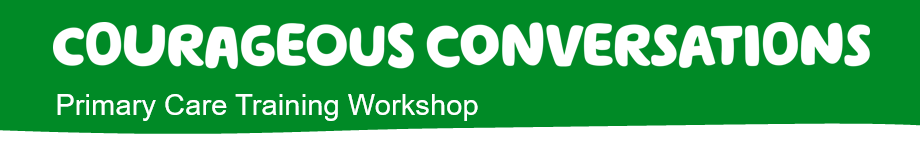 Date:     …………………………………………………………………….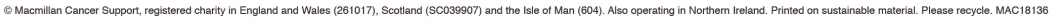 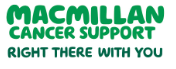 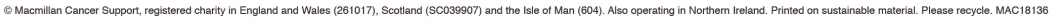 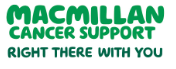 